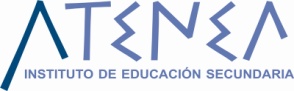 ACTIVIDADES COMPLEMENTARIAS y EXTRAESCOLARES Departamento: ___________________________________MEMORIA FINAL- CURSO 2017-2018 ACTIVIDAD	FECHACURSORESPONSABLESRESUMEN